Fox's 'Empire' Getting Half a Million Dollars for 30 Seconds of Ad TimeThe Sept. 23 premiere is already sold out, according to buyers, and the finale is nearing that point. "Empire" will likely be one of advertisers' most expensive non-sports programs, if not the most, in broadcast prime time this season. Last year, the most expensive non-sports program on broadcast was CBS's "The Big Bang Theory," at $344,827 for a 30-second spot.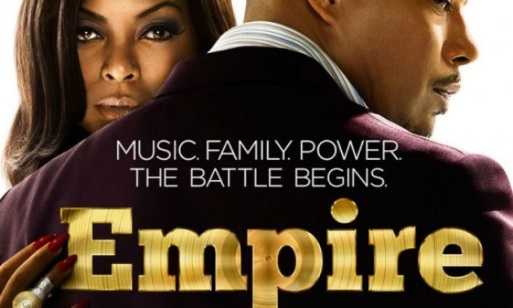 Advertising Age 9.8.15http://adage.com/article/media/empire-commercials-cost-football-games/300238/?utm_source=mediaworks&utm_medium=newsletter&utm_campaign=adage&ttl=1442344503